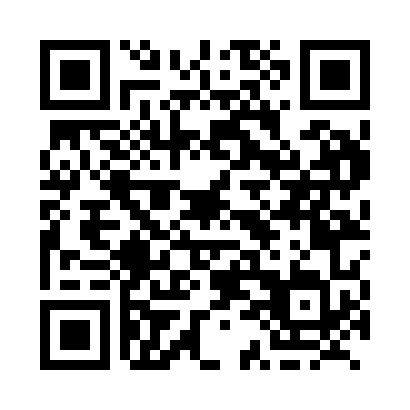 Prayer times for Tofield, Alberta, CanadaWed 1 May 2024 - Fri 31 May 2024High Latitude Method: Angle Based RulePrayer Calculation Method: Islamic Society of North AmericaAsar Calculation Method: HanafiPrayer times provided by https://www.salahtimes.comDateDayFajrSunriseDhuhrAsrMaghribIsha1Wed3:485:551:286:379:0111:092Thu3:455:531:286:399:0311:123Fri3:415:511:276:409:0511:154Sat3:385:491:276:419:0711:175Sun3:375:471:276:429:0811:186Mon3:365:451:276:439:1011:197Tue3:355:431:276:449:1211:208Wed3:355:411:276:459:1411:219Thu3:345:401:276:469:1511:2110Fri3:335:381:276:479:1711:2211Sat3:325:361:276:489:1911:2312Sun3:315:341:276:499:2011:2413Mon3:305:331:276:509:2211:2514Tue3:295:311:276:519:2411:2615Wed3:285:301:276:529:2511:2616Thu3:285:281:276:539:2711:2717Fri3:275:261:276:549:2911:2818Sat3:265:251:276:559:3011:2919Sun3:265:231:276:559:3211:3020Mon3:255:221:276:569:3311:3021Tue3:245:211:276:579:3511:3122Wed3:245:191:276:589:3611:3223Thu3:235:181:286:599:3811:3324Fri3:225:171:287:009:3911:3425Sat3:225:161:287:019:4011:3426Sun3:215:141:287:019:4211:3527Mon3:215:131:287:029:4311:3628Tue3:205:121:287:039:4511:3629Wed3:205:111:287:049:4611:3730Thu3:195:101:287:049:4711:3831Fri3:195:091:287:059:4811:38